Contre, Facebook est inutile !Tous ces réseaux sociaux c'est bien mais à condition de pas en abusé. Quand je vois des personnes qui passent leur vie sur facebook, viadeo ou twitter et se vante d'avoir 500 amis, ils me font bien pitié. Rien ne remplacera jamais le contact direct, rester devant son écran pour lire les conneries de la vie des autres, c'est pas pour moi, vraiment vraiment vraiment :)Yes, Facebook oui mais pour les gens qu'on connaît. Maintenir des contacts virtuels et iréels c'est dommage, c'est bien mieux autour d'un café :)Je suis pour et contre Amandine.Pour car oui c'est bon de revoir ses amies que tu croyais qu'ils sont perdu à jamais et la sur Facebook tu les revoie pour sa je suis d'accord mais le fait que des personnes y sont accro,sa je trouve que facebook ne sert à rien.Ces personnes nemettent pas leurs priorités a sa place(avant les devoirs ou les autres affaires et APRES facebook,twitter etc...)En tout cas,c'est ca le reglement chez moi!Les arguments pour ou contre Facebook ne manquent pas mais je suis certain qu'il s'agit d'un effet de mode qui passera avec l'apparition d'un nouveau service similaire qui ne tardera probablement pas à apparaitre...

Facebook est déjà trop noyauté par la pub... et en plus tous ces 'Like it' sur les sites web commerciaux de toute sorte ne contribuent pas à garder une certaine intimité! Ca devient un grand déballage de frime, de solitude et de vanité poussée parfois à l'extrême.Excuse moi, c'est super pratique parce que tu voyages dans tous les pays du monde ?
Tu donnes ton Facebook à toutes les nanas rencontrées en discothèque ou sur un camping?

Eh bah bravo! elles doivent en apprendre des détails sulfureux sur ta vie privée et tes fréquentations! ...ou peut-être tout simplement sur ton Facebook y a des photos de ton cab d'occasion de la marque que l'on sait ou de Richard en Ray-Ban noires et une grosse chaine en or posant fièrement devant un palmier ?Ce qui m'impressionne c'est que ce soit le débat le plus actif!C'est pas très étonnant vu que certains passent leur vie du matin au soir avec Facebook sur leur ordi, tablette ou smartphone dans leur train de banlieue! Souvent rongés par la solitude, ils se racontent toutes les conneries possibles pour remplir le vide existentiel, ou pour tuer l'ennui, parfois pour se valoriser ! Si FB disparassait brusquement le nombre de dépressions et suicides serait certainement en hausse pendant un certain temps!

Ca déchaine les réactions aussi parce que d'autres comme moi trouvent cette dépendance de FB assez misérable, mais la délivrance approche car si les mecs arrivent à la capitalisation prévue dans les médias ils ne pourront jamais continuer avec leurs recettes même si celles-ci se comptent en centaines de millions. La liste de ses vulnérabilités financières dressée obligatoirement pour les investisseurs est assez longue !
S'ils essayent de presser trop le citron les gens vont commencer à fuir, déjà ils mettent de la pub en bas de chaque photo!Pour moi Facebook est un effet de mode et rien d'autre !
C'est une bonne réalisation en terme de programmation qui est arrivée tout simplement au bon moment et a su développer une image smart et dans le vent...
Certaines personnes plus ou moins seules dans la vraie vie se valorisent en affichant 500 amis sur leur profil alors que en fait elles passent la soirée seules devant la télé, le téléphone sonne rarement et la seule distraction reste d'alimenter son propre mur et ceux des autres en ajoutant des messages dans le style.... 
Ce matin j'étais encore en retard au boulot et la nouvelle blonde canon à l'accueil ne m'a toujours pas renvoyé mon sourire !
ou alors Saaaalut tout le monde.... je suis en grosse dépression depuis 10 minutes à cause de cette pluie incessante, il faut que j'aille voir mon psy ce soir !

En gros c'est du bla bla bla sans aucune valeur qui remplit à merveille le quotidien des gens qui autrement s'emmerderaient grave ! ;)
J'en connais même qui sont tellement accrocs qu'ils racontent sur FB tout ce qu'ils mangent, tout ce qu'ils font et passent tout leur temps libre devant l'écran !

Alors vous l'avez compris, je ne suis pas accroc du tout et résolument contre une quelconque dépendance ;)Tout à fait d'accord avec Diver,
D'ailleurs c'est contradictoire mais Facebook ne nous rapproche pas vraiment des gens. Echange de banalités, d'informations et de photos, au final on consulte régulièrement des 'murs' sans se rendre compte qu'on n'a pas revu les personnes en questions depuis quelque mois ou bien l'on a pas passer de coup de fil.

On alerte beaucoup les gens sur les dangers des jeux vidéos ( jeux en ligne), des risques d'isolement. Il faudrait commencer à tirer la sonnette d'alarme concernant les réseaux sociaux en ligne, qui doivent rester un outil (parmi tant d'autres) de communication et pas l'unique moyen de communication moderne.Oui je suis totalement d'accord Pacos, Facebook isole... Certains s'imaginent avoir plein d'amis mais n'en voient que un ou deux régulièrement... On regarde les photos des autres, on clique, on like, on commente, mais ce n'est que du virtuel. Je préfère mille fois des sourires, des éclats de rire, des regards, un diner entre amis plutot qu'un échange de comments suite à un nouveau statut Facebook.

Sans parler de ceux qui sont trop contents parce que Britney les a ajoutés dans leurs amis... S'ils savaient que derrière ce n'est absolument pas elle...Non à Facebook, ça sert à rien sauf à avoir l'impression d'avoir 250 amis virtuels. Je quelques vrais amis et c'est très bien comme ça.
Ca m'intéresse pas de savoir qu'un copain que je n'ai pas vu depuis 15 ans est parti en vacances et une copine de maternelle s'est fait larguer par son mec. Encore le réseau des gens qui ont une passion en commun je comprends mais partager sa vie avec le monde entier aucun intérêt!Hihihi Jean Phi, je suis entièrement d'accord et comme toi je ne vois pas l'intérêt de suivre la vie de gens que je n'ai pas vu depuis 10 ans et que je ne reverrai peut être jamais. Quant à mes proches, je les ai assez régulièrement au tél ou de visu pour prendre de leurs nouvelles comme il le faut ! Facebook c'est un peu associal au final, non ?avoue! yen a plein qui sont hyper hyper accros a Facebook des qu'ils ont du temps libre et je pense pas que c'est une bonne chose
je n'ai pas encore de Facebook mais j'en voudrais bien un moi et le débat est une bonne influencetout a fait!!!c est vraiment un truc de fou!!!t as bien argumenter ton avis et moi je suis pourTout à fait d'accord Diver!Personnelement, ces genres de commentaires commencen à m'énerver telement que je suis sur le point dec casser mon ordi ou meme d'éffacer ce foutu facebook!je suis tout à fait daccord avec toi c'est pour cela que je songe quitter ce réseau, trop de mytho pas de gens vrai et simpleC'est grâce à ce site et à vos commentaires que j'ai réalisé à quel point FB bouffer mon temps et que effectivement cela ne socialise pas, mais plus éloigne les personnes de la réalité sans qu'ils s'en aperçoivent. J'ai donc déactivé mon compte et la je suis en sur de désintoxication pendant quelques jours et ensuite le soleil reviendra merci à tous.Très sincèrement, moi Facebook j'ai arrêté il y a quelques bonnes semaines déjà car c'est devenu trop business, trop commercial, trop de pub et trop de bling, bling...

Tous ces profils avec 5000 amis, tous ces petits mots sur le mur du genre 'J'ai la flemme de bosser ce matin' suivis de 50 Like it dans la même matinée... c'est un peu ridicule et en tout cas pas vraiment enrichissant !
Si on y rajoute le flicage effectué sur tous ces réseaux et toutes les données personnelles que les gens laissent ouvertes sans y refléchir une minute.... 

Facebook c'était la mode, la frime d'avoir plus d'amis que le voisin,... mais pour moi trop de pub, trop de frime, trop de superflu... l'ont déjà tué !
Au tout début j'étais décidement pour et aujourd'hui, vous l'avez bien compris, je suis carréement contre ! ;)Je suis complètement d'accord, surtout pour les données personnelles que tout le monde affiche. Ils ne se rendent pas compte de la gravité je crois, même les photos ! On aura beau supprimer notre compte Facebook, faut pas croire, tout restera en mémoire sur internet !! Facebook est loin d'être tout blanc ... Suffit de voir le nombre de procès contre lui !Je découvre Netoo en ce moment et avec les options gratuites dont je bénéficie ici, je préfère à la fameuse page platte, blanche, de Facebook. Aussi Facebook est bourré de publicités et je déteste leurs tactiques tentant de me faire donner le mot de passe de ma boîte mail pour inviter des amis. Je ne donne jamais l'accès à ma boìte courriel et aux infos. qu'elle contient. Je déteste toutes les applications tierces et jeux. Lorsqu'on ne veut pas y participer, mais nos amis oui, on peut être sollicités de toutes parts à moins de bloquer chaque application ou de tout bloquer, en bloc. Il existe d'autres plateformes de réseaux intéressantes.Tout à fait d'accord avec vous, j'ai utilisé Facebook à une époque puis j'ai fermé mon compte. Mes amis et mes collègues de travail sont d'ailleurs très souvent surpris lorsqu'ils apprennent que je n'ai plus de compte Facebook.

Je crois en fait que Facebook est une sorte de télé réalité du net où tout le monde voudrait savoir ce que fait l'autre à tout moment de la journée ou de la nuit.C'est clair, facebook à la longue ça te tue ta vie privée, j'ai connu un couple qui a eu des problèmes à cause facebook justementJe suis entièrement d'accord pour dire que Facebook ce n'est pas le pied. Je l'ai mais j'y suis peu active et ça m'énerve d'avoir l'air dépendante du truc, de devoir aller chercher des news sur mes amis sur ce réseau alors que je préfère les voir en face. Facebook devient tellement une norme que maintenant certains amis au lieu d'envoyer un sms ou un mail, ils vous envoient un message Facebook... Ca me gave un peu !!Je suis d'accord avec toi que Facebook est bourré de pub et de propositions d'applications de tout genre et ça me dérange aussi.
De l'autre côté c'est difficile de trouver aujourd'hui une page sur internet libre de pub ;)) Et même si on aime pas trop toutes les facettes de Facebook c'est quand même à ce jour le seul endroit virtuel pour retrouver et rester en contact avec ses amis éparpillés aux quatre coins du monde.	 Gigabot (2775)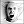 Julian Assange, le créateur de Wikileaks a bien raison à mon avis de dire que Facebook est une formidable machine d'espionnage capable d'analyser d'innombrables détails sur chaque membre: les heures d'activité, les contacts, tous les points d'intérêt dans les moindres détails.... essayez d'envoyer même un message privé à un autre membre FB... si vous mettez dedans un centre d'intérêt ciblé par les annonceurs vous verrez immédiatement de la pub correspondante à droite de votre écran...
Et puis quid de listes de membres ciblées par rapport à de nombreux critères croisés... en plus Facebook étant basé aux USA et n'ayant à ma connaissance aucune filiale à l'étranger mais seulement des bureaux locaux, n'a pas de comptes à rendre aux organismes locaux du genre de la Commission Nationale Informatique et Liberté.... alors bonjour les garanties de confidentialité qui ne dépendent d'aucune loi locale... en plus cela fausse la concurrence sur le web et la Commission de Bruxelles devrait s'en inquiéter à mon avis.
Moi, j'ai un seul faux profil sur FB pour voir de quoi on parle et ca me suffit amplement !	 Jasmine (6625)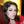 Avec ses tests et tous ses quizz Facebook ne sert vraiment à rien ;) Les seuls réseaux sociaux qui peuvent être utiles c'est les contacts pour le boulot, ou encore des réseaux comme copainsdavant pour retrouver des camarades de classe perdus de vue.

En tout cas y'a toujours un truc qui m'a fait rire sur Facebook, c'est que parfois les gens t'ajoutent après avoir discuté 15 min avec toi dans une soirée et quand tu recroises la personne à une autre occasion, elle ne te calcule pas mais .... elle est ton amie sur Facebook !	 Skape (-9)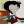 Si je t'avais rencontré en soirée, je ne t'aurais pas oublié a la deuxième hihi :P	 Xal (105)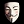 Addiction / Dépendance...
Effet de mode...
Conformisme...
Relations virtualisées...
Banalités / Niaiseries...
Flicage...
Voyeurisme...
Activité egotiste...
Machine à fric...
\ Etc... /
Facebook ? Très peu pour moi !	 Pauline (642)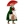 Pour ou contre Facebook c'est une question que je vois de plus en plus sur le web. Pour ma part je suis contre Facebook car je n'ai pas besoin d'avoir 150 amis virtuels. Si j'ai envie de prendre des nouvelles de mes vrais amis, alors je leur téléphone et je les rencontre en vrai. En plus je suis contre cette mode qui consiste à avoir presque obligatoirement un compte sur Facebook. Quand on demande parfois si j'ai Facebook et que je réponds NON, eh bien les gens me regardent un peu comme une extraterrestre. Pour moi Facebook c'est un peu comme une secte en ligne. 	 Nihal123 (793)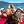 Alors permettez moi de parler de ma propre expérience , j'étais une jeune fille accro de Facebook , normalement j'arrive toujours a avoir des bonnes notes et tout .. Bon une fois j'ai commencé a utiliser ce Fb j'arrivais plus a bosser je passais des nuits blanches en attendant les gens qu'ils se connectent , en regardant les photos des autres leurs commentaires .. C'est vrai j'ai retrouvé des amis d'enfance grâce a Fb mais ses inconvénients dépassent ses avantages , j'ai mal préparé mon baccalauréat a cause de ce Fb j'arrivais pas a me détacher c'était incroyable mais une fois j'ai réussi mon bac avec une moyenne que je voulais pas j'ai décidé de faire un retour en arrière pour chercher les failles j'ai trouvé que Fb m'a fait perdre beaucoup de temps. Bon pour conclure On est jeune on doit choisir les meilleurs sites qui vont éveiller notre esprit critique , analytique .. Et non les sites qui vont nous détruire petit a petit	 anonymous (474)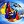 Facebook c'est qu'un rammasis de publicité qui espionne nos contact et nos préférences pour mieux cibler les publicitéqs.
Et ca sert à rien du tout. Personne je prefere avoir une vrai conversation audio sur skype et envoyez des emails pour les photos.	 Bruce27 (699)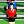 Le débat pour contre facebook est un débat que l'on pourrait évoquer pendant des heures, moi ce que je retiens c'est que facebook c'est pratique mais n'est vraiment pas indispensable pour vivre heureux.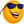  clara_13 (582)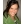  Mel (1184)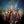  jadeparker (678)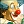  Babar (6573)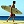  Max (6250)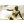  filoo (1785) Max (6250)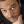  Diver (2194)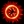  Pacos (2459)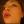  Marine (5320)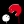  Jean Phi (1904) Marine (5320)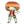  jusdorange (260)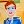  zizi (20) jadeparker (678) laeti1 (31)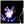  Brad (378)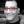  michel (6288)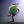  Erfy (105)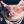  Bougis (593) Syl20 (1304)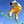  Nico (3772) Marine (5320)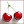  Ursula (98)